Your creative writingWhen you have watched your clip on the Natural Curriculum website, complete your piece of creative writing here. Try to remember everything you have learned with your teacher about how to make your writing clear and exciting! It’s fine if you need to go onto a second page.Now complete the sentence: This clip inspired me because … ________________________ ____________________________________________________________________________________________________________________________________________Fill in your details here: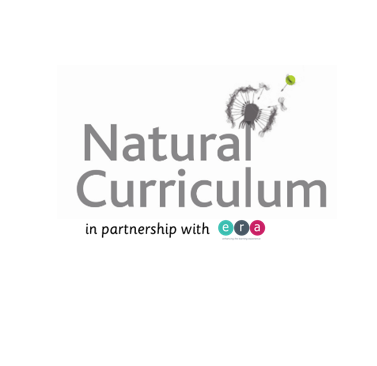 Name: 	Class: Teacher: 	School: Finally, hand in the worksheet to your teacher!